Сварочный пистолет СI 03 для аппаратов конденсаторной сваркиТехнические характеристики
Данные для заказа:92-20-254 Сварочный пистолет CI 03 стандарт92-40-063 ЗИП для изоляционных гвоздейИнструкция по эксплуатации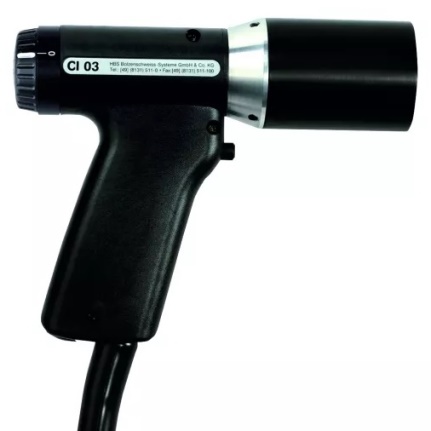 Пистолет СI 03 
для приварки изоляционных гвоздей  Ø 2 и 2,7 мм
Настраиваемое усилие пружиныПростота в использованииМалый вес и габаритыНаименование / ПараметрЗначение / ОписаниеМетод сваркиCD (конденсаторная сварка) 
Сварка с оплавлением кончика крепежа (контактный)Область применения cварка низкоуглеродистых и нержавеющих сталейПривариваемый крепёж Изоляционные гвозди Ø 2 и 2,7 ммДлина гвоздя9,5-152,4 мм)Сварочный рукав9,3 м; 6 мм², SK50Степень защитыIP20Уровень шума>90 dB (A) возможен кратковременно в процессе сваркиСовместимость с аппаратамиCDi 502, CDi 508, CDi 1502, Pegasar 500 accu InsulationУсловия хранения и эксплуатацииВ соответствии с действующими международными стандартамиГабаритные размеры, ДхШхВ (без кабеля)175 x 50 x 145 мм (без штатива)Вес (без кабеля)0,7 кг